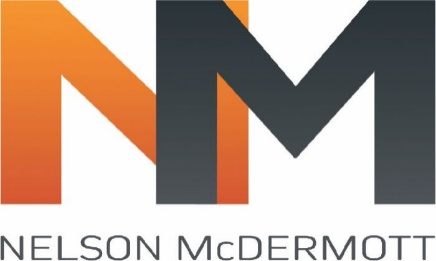 NELSON McDERMOTT PTY LTD ABN: 15844 704 596Building Surveying ConsultantsP.O. Box 419,Hampton Park   Vic     3976Phone: 1300 799 543Email: admin@nelsonmcdermott.com.auREQUEST FOR QUOTE FOR BUILDING PERMITThankyou for considering Nelson McDermott for your Building Permit.  We aim to provide a response back to you within 5 business days. CONTACT DETAILS:First Name:  Surname:Company Name (if applicable)Phone Number: Email Address:PROJECT DETAILS:Street Address:Suburb: Municipality (Council)PLANNING PERMIT:Is a planning permit required from council?   Yes     No    UnsurePROJECT DETAILS:Description of works:Estimated Cost of Works (inc GST):FURTHER INFO:Are works to be completed as Owner Builder?       Yes     No   Estimated start date of works:  Please email your completed form along with a copy of architectural plans to admin@nelsonmcdermott.com.au